臺北市立北投國民中學活動成果紀錄表活動照片活動名稱110年國家防災日地震速報系統避難演練時間110年9月17日9時21分地點本校西校區對象全體師生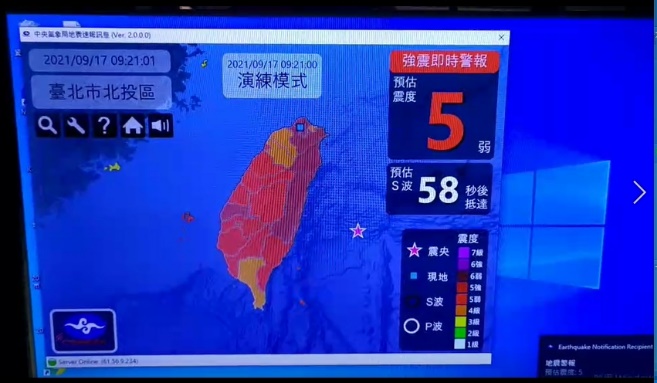 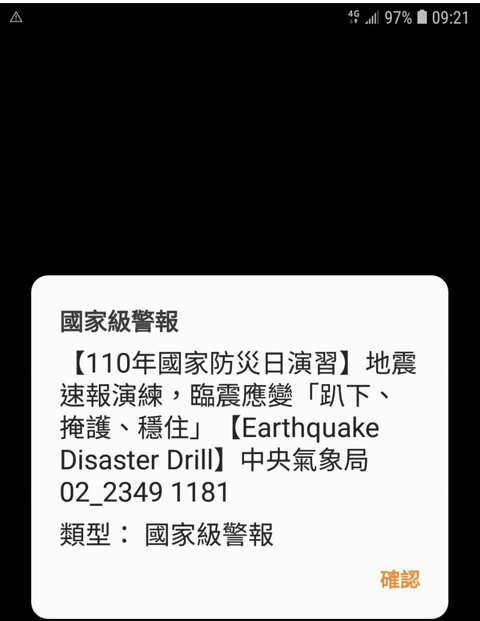 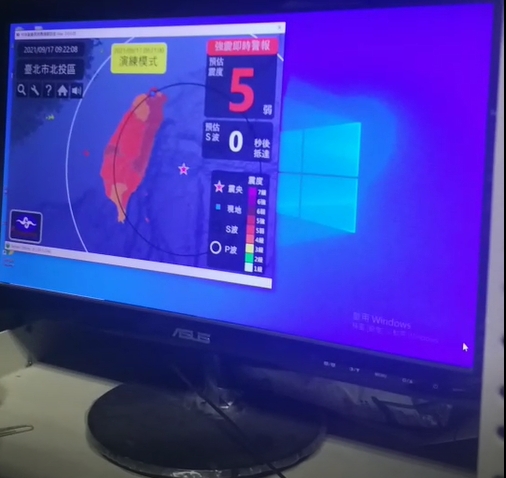 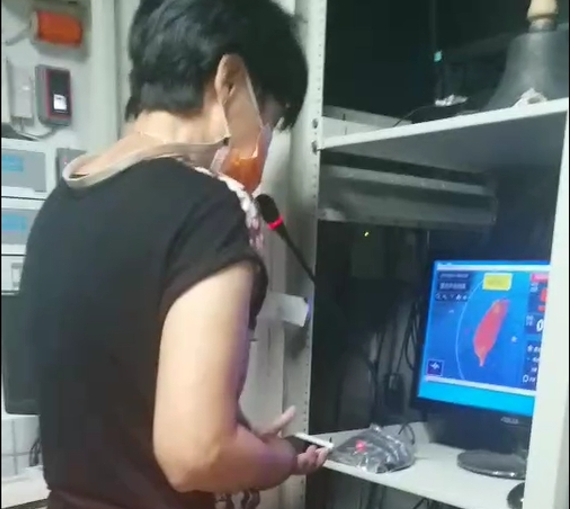 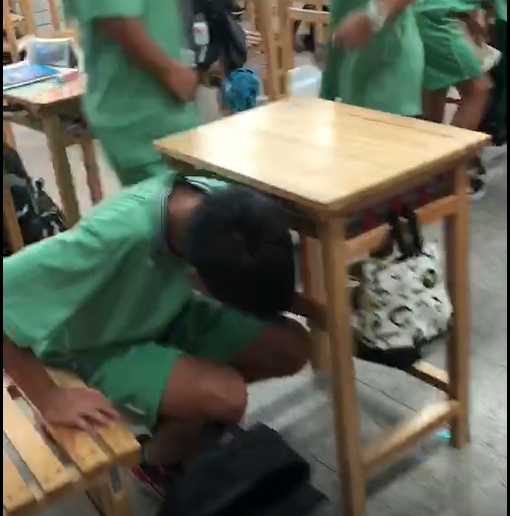 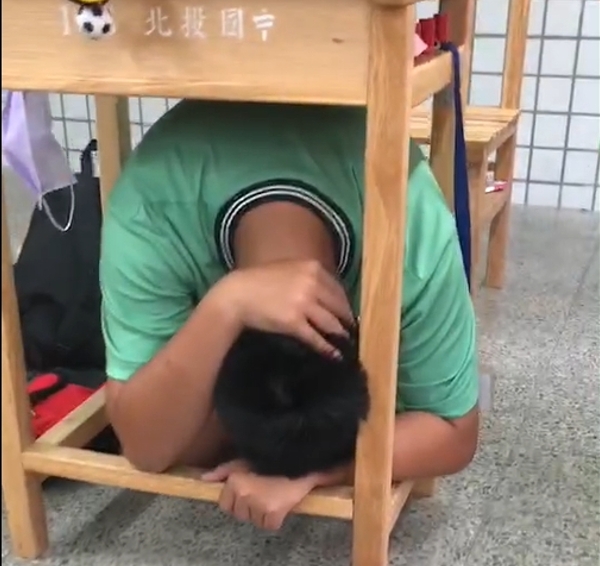 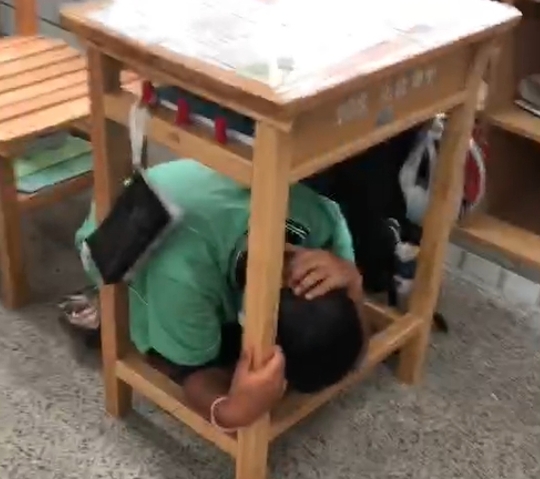 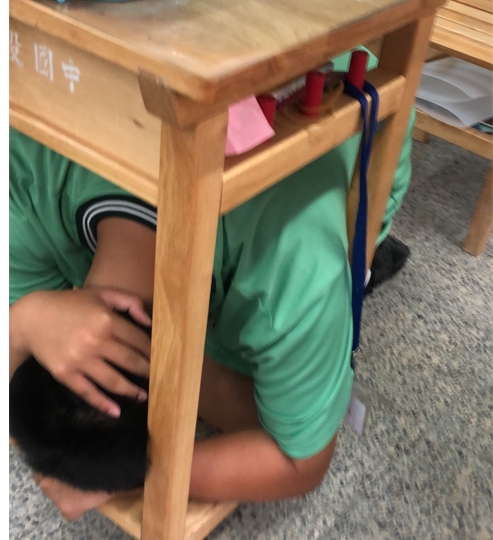 